О внесении изменения в статью 2 Положения о предоставлении в аренду и безвозмездное пользование имущества, находящегося в муниципальной собственности города КостромыВ целях совершенствования муниципальных правовых актов города Костромы, руководствуясь статьями 29 и 55 Устава города Костромы, Дума города Костромы РЕШИЛА:1. Внести в статью 2 Положения о предоставлении в аренду и безвозмездное пользование имущества, находящегося в муниципальной собственности города Костромы, утвержденного решением Думы города Костромы от 20 января 2011 года № 3 (с изменениями, внесенными решениями Думы города Костромы от 26 мая             2011 года № 117, от 18 августа 2011 года № 170, от 29 сентября 2011 года № 205,               от 24 ноября 2011 года № 253, от 31 мая 2012 года № 56, от 13 сентября 2012 года  № 156, от 25 октября 2012 года № 169, от 28 февраля 2013 года № 20, от 30 мая              2013 года № 77, от 5 сентября 2013 года № 133, от 24 апреля 2014 года № 71,                          от 29 мая 2014 года № 84, от 28 августа 2014 года № 143, от 25 сентября 2014 года № 170, от 13 ноября 2014 года № 217, от 26 февраля 2015 года № 18, от 28 мая                   2015 года №112, от 30 июля 2015 года № 153, от 27 августа 2015 года № 178,                  от 28 января 2016 года № 5, от 25 февраля 2016 года № 25, от 31 марта 2016 года                № 42, от 26 мая 2016 года № 107, от 11 августа 2016 года № 155, от 24 ноября                    2016 года № 244, от 2 февраля 2017 года № 5, от 27 апреля 2017 года № 53,                               от 31 августа 2017 года № 136, от 30 ноября 2017 года № 192, от 30 ноября 2017 года № 197, от 5 сентября 2018 года № 128, от 27 сентября 2018 года № 155, от 29 ноября 2018 года № 199, от 28 февраля 2019 года № 32, от 25 апреля 2019 года № 63,                           от 25 апреля 2019 года № 64, от 30 мая 2019 года № 91), следующее изменение, изложив часть 6 в следующей редакции:"6. Размещение нестационарных торговых объектов в зданиях, строениях, сооружениях, находящихся в муниципальной собственности, осуществляется на основании договоров аренды, в соответствии со схемой размещения нестационарных торговых объектов на территории города Костромы, утвержденной постановлением Администрации города Костромы.".2. Настоящее решение вступает в силу со дня его официального опубликования.Глава города Костромы								Ю. В. ЖуринКонтрольный лист определения необходимостипроведения оценки регулирующего воздействия проекта решения Думы города Костромы "О внесении изменения в статью 2 Положения о предоставлении в аренду и безвозмездное пользование имущества, находящегося в муниципальной собственности города Костромы"Требуется проведение оценки регулирующего воздействия проектамуниципального правового акта:                         да / нет                          ─────────────────────Глава Администрации города Костромы                                                 А. В. Смирнов«____»____________ 2019 годаУважаемый Юрий Валерьевич!В соответствии с пунктом 5 части 2 статьи 55 Устава города Костромы и статьей 46 Регламента Думы города Костромы вношу в Думу города Костромы в порядке правотворческой инициативы проект решения Думы города Костромы "О внесении изменения в статью 2 Положения о предоставлении в аренду и безвозмездное пользование имущества, находящегося в муниципальной собственности города Костромы".Представление проекта на всех стадиях рассмотрения Думой поручено  начальнику Управления экономики Администрации города Костромы Проскуриной Инне Юрьевне.Приложение: 1. Проект решения Думы города Костромы на 1 листе в 1 экземпляре;2. Перечень решений Думы города Костромы, подлежащих отмене, приостановлению, изменению либо принятию в связи с принятием проекта решения Думы города Костромы на 1 листе в 1 экземпляре;3. Контрольный лист определения необходимости проведения оценки регулирующего воздействия проекта решения Думы города Костромы на 1 листе в 1 экземпляре;4. Пояснительная записка на 1 листе в 1 экземпляре.                                                                                                                      А. В. СмирновСОГЛАСОВАНО:Заместитель главы Администрациигорода Костромы                                                               О. В. ВоронинаНачальник Правового управления 				Администрации города Костромы 					                   Ю. С. КлестоваПЕРЕЧЕНЬрешений Думы города Костромы, подлежащих отмене, приостановлению, изменению, либо принятию в связи с принятием решения Думы города Костромы "О внесении изменения в статью 2 Положения о предоставлении в аренду и безвозмездное пользование имущества, находящегося в муниципальной собственности города Костромы"В случае принятия решения Думы города Костромы "О внесении изменения в статью 2 Положения о предоставлении в аренду и безвозмездное пользование имущества, находящегося в муниципальной собственности города Костромы" отмена, приостановление, изменение, либо принятие иных решений Думы города Костромы не потребуется.Пояснительная записка к проекту решения Думы города Костромы "О внесении изменения в статью 2 Положения о предоставлении в аренду и безвозмездное пользование имущества, находящегося в муниципальной собственности города Костромы"Проект решения Думы города Костромы "О внесении изменения в статью 2 Положения о предоставлении в аренду и безвозмездное пользование имущества, находящегося в муниципальной собственности города Костромы" (далее – Проект) разработан в целях приведения терминологии Положения о предоставлении в аренду и безвозмездное пользование имущества, находящегося в муниципальной собственности города Костромы (далее – Положение), утвержденного решением Думы города Костромы от 20 января 2011 года № 3, в соответствие с терминологией Правил предоставления органами местного самоуправления города Костромы права на размещение нестационарных торговых объектов на территории города Костромы, утвержденных решением Думы города Костромы от 24 апреля 2015 года № 76. В Проекте предусматривается исключение из Положения термина "нестационарные объекты, используемые для оказания услуг общественного питания, бытовых и иных услуг".Основной группой субъектов предпринимательской деятельности, интересы которых будут затронуты предлагаемым правовым регулированием, являются юридические лица, индивидуальные предприниматели и физические лица, являющиеся организаторами массовых мероприятий.Для указанных субъектов Проект не устанавливает дополнительных обязанностей или ограничений, не предусматривает дополнительных расходов (издержек) субъектов предпринимательской деятельности.Глава Администрации города Костромы                                              А. В. СмирновВносится главой Администрации города КостромыПроект№ п/пПроект нормативного правового актаДА/НЕТ1предполагает установление новых или изменение ранее предусмотренных обязанностей, запретов и ограничений для субъектов предпринимательской деятельности, исходя из того, что предпринимательской является самостоятельная, осуществляемая на свой риск деятельность, направленная на систематическое получение прибыли от пользования имуществом, продажи товаров, выполнения работ или оказания услуг лицами, зарегистрированными в этом качестве в установленном законом порядкеНЕТ2предполагает установление новых или изменение ранее предусмотренных обязанностей, запретов и ограничений для субъектов инвестиционной деятельности, исходя из того, что инвестиционной является деятельность по вложению денежных средств, ценных бумаг, иного имущества, в том числе имущественных прав, иных прав, имеющих денежную оценку, вкладываемых в объекты предпринимательской и (или) иной деятельности в целях получения прибыли и (или) достижения иного полезного эффекта, и осуществлению практических действий в целях получения прибыли и (или) достижения иного полезного эффектаНЕТ3направлен исключительно на приведение муниципального правового акта в соответствие с федеральным законодательством и законодательством Костромской области, является административным регламентом предоставления муниципальных услуг или проект акта устанавливает цены (тарифы) на товары (услуги) в соответствии с законодательством, затрагивающие вопросы осуществления предпринимательской и инвестиционной деятельности и устанавливающие новые или изменяющие действующие обязанности субъектов предпринимательской и инвестиционной деятельностиНЕТ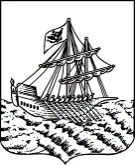 ГЛАВА АДМИНИСТРАЦИИ ГОРОДА КОСТРОМЫ ГЛАВА АДМИНИСТРАЦИИ ГОРОДА КОСТРОМЫ ГЛАВА АДМИНИСТРАЦИИ ГОРОДА КОСТРОМЫ ГЛАВА АДМИНИСТРАЦИИ ГОРОДА КОСТРОМЫ ГЛАВА АДМИНИСТРАЦИИ ГОРОДА КОСТРОМЫ ГЛАВА АДМИНИСТРАЦИИ ГОРОДА КОСТРОМЫ Советская ул., 1, г. Кострома, Костромская обл., 156000. 
Тел. (4942) 31-44-40; факс (4942) 31-39-32. E-mail: gorod_kostroma@adm44.ruСоветская ул., 1, г. Кострома, Костромская обл., 156000. 
Тел. (4942) 31-44-40; факс (4942) 31-39-32. E-mail: gorod_kostroma@adm44.ruСоветская ул., 1, г. Кострома, Костромская обл., 156000. 
Тел. (4942) 31-44-40; факс (4942) 31-39-32. E-mail: gorod_kostroma@adm44.ruСоветская ул., 1, г. Кострома, Костромская обл., 156000. 
Тел. (4942) 31-44-40; факс (4942) 31-39-32. E-mail: gorod_kostroma@adm44.ruСоветская ул., 1, г. Кострома, Костромская обл., 156000. 
Тел. (4942) 31-44-40; факс (4942) 31-39-32. E-mail: gorod_kostroma@adm44.ruСоветская ул., 1, г. Кострома, Костромская обл., 156000. 
Тел. (4942) 31-44-40; факс (4942) 31-39-32. E-mail: gorod_kostroma@adm44.ru№Главе города КостромыЮ. В. ЖуринуНа №отГлаве города КостромыЮ. В. ЖуринуО внесении на рассмотрение проекта решения Думы города Костромы О внесении на рассмотрение проекта решения Думы города Костромы О внесении на рассмотрение проекта решения Думы города Костромы О внесении на рассмотрение проекта решения Думы города Костромы Главе города КостромыЮ. В. Журину